III. JAVNI POZIV ZA DAVANJE JAVNIH POVRŠINA NA KORIŠTENJE U 2023. GODININa temelju Odluke o porezima Općine Lopar (SN PGŽ 33/22, 16/23), Odluke o javnim površinama (SN PGŽ 47/22) i Odluke o zakupu i kupoprodaji poslovnog prostora (SN PGŽ 47/22), a sukladno Planu korištenja javnih površina na području Općine Lopar u 2023., od 15. veljače 2023. godine  i Izmjenama i dopunama Plana korištenja javnih površina na području Općine Lopar u 2023.g. od 04. svibnja 2023.g. daju se slijedeće javne površine na korištenje, II. Izmjenama i dopunama Plana korištenja javnih površina na području Općine Lopar u 2023.g. od 26. svibnja 2023.g.:1. Javna površina  - RtićPismene ponude za korištenje javnih površina treba dostaviti do 31. svibnja 2023. godine, osobno u pisarnicu Općine Lopar ili poslati poštom na adresu : Općina Lopar, Lopar 289 a, 51281 Lopar, Odbor za javne površine s naznakom «Za natječaj javne površine-ne otvaraj».Ponude moraju sadržavati:zamolba koja sadrži osobne podatke (ime i prezime, naziv obrta ili tvrtke s adresom, broj žiro računa i naziv poslovne banke i OIB), naznaku broja pod kojim se nalazi javna površina za koju se ponuditelj kandidira, te opis asortimana kojeg ponuditelj želi prodavati ili usluga koju želi pružati, preslika osobne iskazniceobrtnica ili rješenje o upisu u Sudski registar Trgovačkog suda za pravne osobe, odnosno dokaz o registraciji za obavljanje predviđene djelatnosti za fizičke osobe ili potvrdu o članstvu u strukovnim organizacijama.izjave kojima se potvrđuje da nema nepodmirenih obveza prema Općini Lopar, Lopar Vrutku d.o.o., Loparko d.o.o.(obrazac u prilogu, ovjeriti u Općini Lopar, Lopar Vrutku d.o.o., Loparko d.o.o.) i Poreznoj upravi ne starije od 8 (osam) dana od dana objave natječaja,bjanko zadužnica ispunjena i ovjerena od javnog bilježnika na iznos (od 1.000,00, 2.000,00, 10.000,00 i 20.000,00 eura) koji pokriva cjelokupni godišnji iznos za traženu javnu površinu.  Ponude moraju biti zaprimljene u skladu s odredbama uredbe o uredskom poslovanju, bez obzira na način dostave, u rokovima koji su navedeni u tekstu javnog natječaja.      U slučaju da dva ili više ponuditelja, koji ispunjavaju uvjete iz natječaja, ponude isti iznos zakupnine pravo prvenstva ima ponuditelj čija ponuda je ranije zapremljena na pisarnici Općine.Ponude se otvaraju javno. Povjerenstvo neće razmatrati nepotpune, nepravovaljane i neprecizne ponude ni ponude sudionika javnog natječaja koji nisu podmirili sve svoje dospjele financijske obaveze prema Općini Lopar.Natjecatelji su dužni ishoditi odobrenja za obavljanje djelatnosti za sve objekte ugostiteljske, trgovačke i ostale namjene. Skice javnih površina (plan lokacija) sastavni su dio ovog poziva.Odnosi između zakupodavca i zakupnika javne površine urediti će se ugovorom o zakupu javne površine (dalje: ugovor o zakupu) u roku od 60 dana od dana objave natječaja.Površine određene Planom i ovim natječajem mogu se mijenjati ako se naknadnim mjerenjem utvrde odstupanja od istih uz prethodnu suglasnost načelnika Općine Lopar.      Korisnici javnih površina su dužni snositi sve troškove nastale redovnom upotrebom javne površine za potrebe obavljanja djelatnosti za koju se javna površina daje na korištenje (utrošak električne energije, odvoza komunalnog otpada, otpadnih voda i vodoopskrbe, komunalna naknada).Porez na korištenje javne površine plaća se u dvije rate s time da prva rata dospijeva 15 dana od dana dostave rješenja, a druga rata dospijeva do 15. srpnja tekuće godine.U svrhu utvrđivanja visine poreza za korištenje javnih površina, određuju se 5 zona atraktivnosti koje obuhvaćaju:       U slučaju održavanja prigodnih svečanosti ili iz drugih opravdanih razloga, Upravni odjel za financije i komunalni sustav može odrediti privremeno uklanjanje objekta s određene lokacije. U slučaju da dođe u zahvata u prostoru (proširenja ceste ili šetnice, izgradnje objekata ili druge izgradnje u prostoru) na lokacijama za koje se javni poziv raspisuje može doći i do ranijeg raskidanja Ugovora sa korisnicima od strane Općine Lopar.Nakon prestanka ugovora o zakupu, zakupnik je obvezan predati zakupodavcu javnu površinu u stanju u kakvu je bila prije početka zakupa, ako ugovorom nije drukčije određeno. Lopar, 26. svibnja 2023. godine							                       Općinski načelnikZdenko Jakuc, dipl.ing.el. v.r.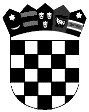 R E P U B L I K A   H R V A T S K A           PRIMORSKO-GORANSKA ŽUPANIJA                           OPĆINA LOPARBr.Opis mikrolokacijePovršina u m2Sredstvo na kojem se obavljaGospodarska djelatnost koja se obavljaRokNačin dodjele1.Rtić – mikrolokacija 22 A24 m² (15 m² kiosk i 9 m² natkrivena terasa)Kiosk i terasaProdaja31.12.2023.Javni poziv2.Rtić – mikrolokacija 22 B25 m² (15 m² kiosk i 10 m² natkrivena terasa)                 Kiosk i terasaProdaja31.12.2023.Javni poziv11.Rtić – mikrolokacija 50Do 20 m²  Umjetnički sadržajProdaja31.12.2023.Javni pozivZONA     PODRUČJECijena paušalu EURCijena kioskau EUR (I)/m2Cijena teraseu EUR (II)/m2Cijena natkriv. Terase u EUR(III)/m2III + bočno zatvorena/m2u EURI.LivačinaRtić pozicije 15,16,17292,00      58,50         76,00      88,00II.Rtić (osim pozicija 15,16,17)Štand za prodaju karata/lako uklonjivi stand (do2m2)Oprema za rekraciju u sport (el.romobil)- pano za tatoo/kom-zabavni sadržaji/ kom(trampolin, staza za autiće)-umjetnički sadržaji      664,00      82,501.373,68 730,00 686,84     265,50       53,0069,00     80,00III. aGornji i Donji Mel/ ambulanta druge naknado utvđene površine       182,50      53,00       69,00     80,00III. bMul       66,50      16,50       21,50    25,00IV.Melak      182,50     53,00      69,00    80,00V.Trajektno pristanište     265,50    53,00      69,00   80,00